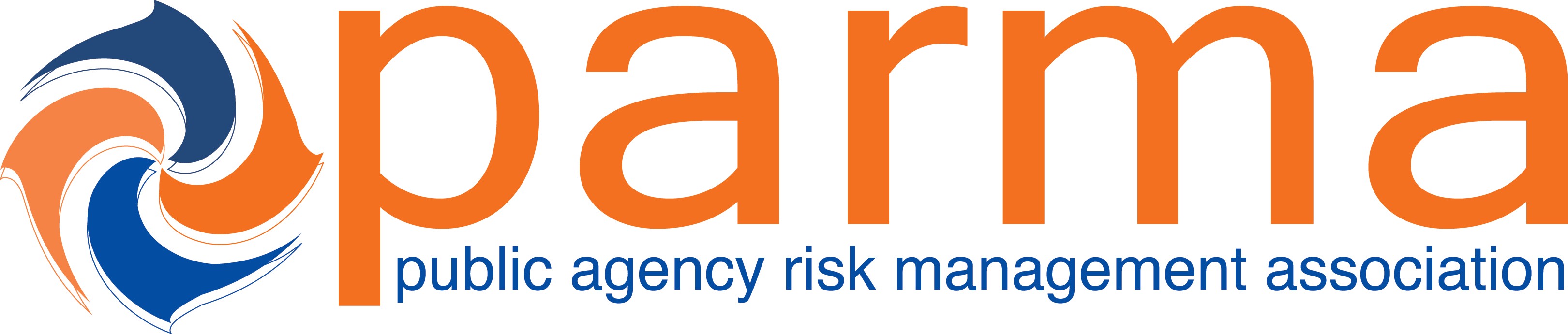 Session Title:  E6 - Coverage for Claims By Employees – Gaps and Overlaps Typical Coverages and what the Coverages Provide and Don’t ProvideCE Credits Earned:  1.5Presented To:____________________________________________________________Date:_______________________  	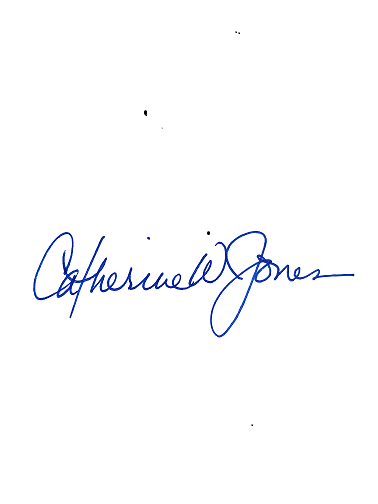 								_________________________________________Catherine Jones, PARMA PresidentThe recipient earned Continuing Education Credits in accordance with the guidelines established by the National Task Force on Continuing Education for completion of the program.